 		Equal Opportunities Monitoring Form
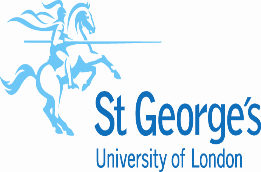 Equal Opportunities StatementSt George’s, University of London confirms its commitment to a comprehensive policy of equal opportunities in employment in which individuals are selected and treated on the basis of their relevant merits and abilities and are given equal opportunities within St George’s.  The aim of these policies is to ensure that no job applicant or employee should receive less favourable treatment on any grounds not relevant to good employment practice.  St George’s is committed to action to make these policies fully effective.GuidanceWhat is monitoring?Monitoring equal opportunities is the process used to collect, store and analyse data about people’s personal details (for example, sex, disability, race), which can be used to:highlight possible inequalitiesinvestigate the underlying causes of those inequalitiesseek to redress any unfairness or disadvantage.The university has an equal opportunities policy which, in order to be effective, requires that we know more about the composition of applicants. The questions in this form are asked so that the university can comply with the legal requirements of the Equalities Act 2010.There are 9 protected characteristics under the Equalities Act 2010, they are:Age; Disability; Gender reassignment; Marriage and civil partnership; Pregnancy and maternity ; Race; Religion and belief; Sex and Sexual orientationHow will this form be used?The information contained in this form will be treated in complete confidence and access to it will be strictly restricted. It will be used to monitor and analyse equality and diversity in the recruitment process. The statistical information will be invaluable in reviewing equal opportunities policies as mentioned above (under ‘What is Monitoring?’). None of this information will be used in any way in the recruitment process.C  Marital StatusD Religion or BeliefE  Sexual Orientation Post DetailsPost DetailsPost DetailsPost DetailsPost applied forPost ReferencePersonal DetailsPersonal DetailsPersonal DetailsPersonal DetailsDate of BirthGenderMale  		Female 1.   Married / Civil Partnership                          2.  Single                                                    3.   Divorced                                                   4.  Separated                                            5.   Widow / Widower                                  5.  Prefer Not to Say                                1.  Buddhist                                                    2.  Christian                                              3.  Hindu                                                         4.  Jewish                                                 5.  Muslim                                                      5.  No Religion                                        6.  Prefer Not to Say                                     7.  Sikh                                                     8.  Spiritual/Other (please specify)              please specify:           8.  Spiritual/Other (please specify)              please specify:           1.  Bisexual2.  Gay Man3.  Gay Woman / Lesbian4.  Heterosexual5.  Other6.  Prefer Not to SayGender IdentityIs your gender identity the same as the gender you were assigned at birth?☐ Yes    ☐ No    ☐ Prefer no to say *Information about gender identity is considered sensitive personal data under the Data Protection Act. We want to make sure that we have permission to store this data for the purposes of monitoring and advancing equality and diversity in higher education. Please indicate if you give us permission to store this information and use it in this way.☐ Yes    ☐ No    F  DisabilityF  DisabilityF  DisabilityF  DisabilityF  DisabilityF  DisabilityF  DisabilityF  DisabilityDisability is recorded on the basis of your own self-assessment.Disability is recorded on the basis of your own self-assessment.Disability is recorded on the basis of your own self-assessment.Disability is recorded on the basis of your own self-assessment.Disability is recorded on the basis of your own self-assessment.Disability is recorded on the basis of your own self-assessment.Disability is recorded on the basis of your own self-assessment.I do not consider myself disabledI do not consider myself disabledI do not wish to disclose this        I do not wish to disclose this        I do not wish to disclose this        I do not wish to disclose this        I do not wish to disclose this        If you do consider yourself to be disabled, please tick the option below that best describes your disability.If you do consider yourself to be disabled, please tick the option below that best describes your disability.If you do consider yourself to be disabled, please tick the option below that best describes your disability.If you do consider yourself to be disabled, please tick the option below that best describes your disability.If you do consider yourself to be disabled, please tick the option below that best describes your disability.If you do consider yourself to be disabled, please tick the option below that best describes your disability. Mental health condition (such as depression or schizophrenia)Specific learning disability (such as dyslexia or dyspraxia)Specific learning disability (such as dyslexia or dyspraxia)General learning disability (such as Down's syndrome)Cognitive impairment (such as autistic spectrum disorder or resulting from head injury)Long-standing illness or health condition (such as cancer, diabetes HIV, chronic heart disease, or epilepsy)Long-standing illness or health condition (such as cancer, diabetes HIV, chronic heart disease, or epilepsy)Physical impairment or mobility issues (such as difficulty using arms or using a wheelchair or crutches)Deaf or serious hearing impairmentBlind or serious visual impairmentBlind or serious visual impairmentOther type of disability (please specify)…………………………………..G  RaceG  RaceG  RaceG  RaceThe options reflects the 2011 Census of Population ethnicity classifications used throughout the UK and so allows comparative statistics to be derived both within and without the sector. What is your ethnic origin? Tick the one most appropriate box to indicate your ethnic origin.The options reflects the 2011 Census of Population ethnicity classifications used throughout the UK and so allows comparative statistics to be derived both within and without the sector. What is your ethnic origin? Tick the one most appropriate box to indicate your ethnic origin.The options reflects the 2011 Census of Population ethnicity classifications used throughout the UK and so allows comparative statistics to be derived both within and without the sector. What is your ethnic origin? Tick the one most appropriate box to indicate your ethnic origin.The options reflects the 2011 Census of Population ethnicity classifications used throughout the UK and so allows comparative statistics to be derived both within and without the sector. What is your ethnic origin? Tick the one most appropriate box to indicate your ethnic origin.White – English, British, Scottish, Northen Irish, WelshOther White backgroundIrish Asian or Asian British – BangladeshiAsian or Asian British – IndianAsian or Asian British – PakistaniOther Asian background Black or Black British – African Black or Black British – Caribbean Chinese Gypsey or Irish TravellerOther Black background Mixed – White and AsianOther Ethnic background Mixed – White and Black African Mixed – White and Black Caribbean Other Mixed/Multiple Ethnic backgroundPrefer Not to Say Arab